Oborniki, dnia 02 czerwca 2016 r.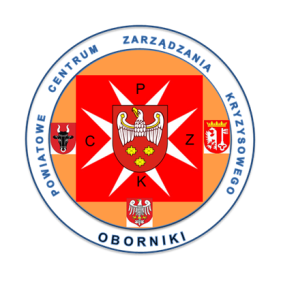 wg rozdzielnika stałego PCZK ObornikiKOMUNIKAT OSTRZEGAWCZY Nr 30.16Ostrzeżenie meteorologiczne – BURZE Z GRADEM.W ramach działań z zakresu monitoringu zagrożeń oraz ostrzegania ludności przekazujemy treść ostrzeżenia meteorologicznego Nr 32 wydanego przez IMGW PIB Biuro Prognoz Meteorologicznych Zespół w Poznaniu dnia 02.06.2016 r.;Zjawisko/stopień zagrożenia: BURZE Z GRADEM/ 1Obszar: województwo wielkopolskie.Ważność: od godz. 13.00 dnia 02.06.2016 r. do godz. 24.00 dnia 02.06.2016 r.;Przebieg: od godz. 13.00 dnia 02.06.2016 r. prognozuje się wystąpienie burz z opadami deszczu od 20 mm do 30 mm, lokalnie do 40 mm oraz porywami wiatru około 80 km/h. Lokalnie grad.Prawdopodobieństwo wystąpienia zjawiska: 80%.Uwagi: brak. Uwagi PCZK Oborniki w odniesieniu do niniejszego ostrzeżenia:- proszę podjąć stosowne działania, w tym szczególnie związane z ostrzeżeniem ludności,- o negatywnych skutkach zjawisk meteorologicznych i anomalii proszę informować Powiatowe Centrum Zarządzania Kryzysowego (tel. 61 29 73 148, 722 323 227, 
fax. 61 29 73 147),- adres internetowy komunikatów ostrzegawczych IMGW:www.imgw.pl/wl/internet/zz/zagrozenia/kom_met.htmlUWAGA: Przy wykorzystywaniu ostrzeżeń w komunikatach medialnych proszę wskazywać, jako źródło informacji Instytut Meteorologii i Gospodarki Wodnej.PCZK Oborniki/ - /Inspektor M. Fliciński